18 Course Coordinator: 19 Other instructors: 20 Course Description:21 Course aims and intended learning outcomes: 22. Topic Outline and Schedule:Teaching methods include: Synchronous lecturing/meeting; Asynchronous lecturing/meetingEvaluation methods include: Homework, Quiz, Exam, pre-lab quiz…etc23 Evaluation Methods: 24 Course Requirements (e.g: students should have a computer, internet connection, webcam, account on a specific software/platform…etc): 25 Course Policies:Please refer to the university policies as published up-to-date in the link below:http://units.ju.edu.jo/ar/LegalAffairs/Lists/Regulations/DispForm.aspx?ID=246&ContentTypeId=0x0100C7850F392E786A439F935E088708707E26 References: 27 Additional information:Name of Course Coordinator: Prof. Inaam Abdullah Khalaf   Signature: Date: 18-9-2020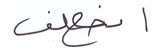  Head of curriculum committee/Department:  Prof. Mahmoud Al-Hussami  Signature: ---------------------------------Head of Department:  Prof. Mahmoud Al-Hussami  Signature: ---------------------------------Head of curriculum committee/Faculty: Prof. Mahmoud Al-Hussami  Signature: ---------------------------------Dean: Prof. Ferial Hayajneh   Signature: ---------------------------------Copy to:	Head of Department								Assistant Dean for Quality Assurance		Course File1Course titleTeaching and training in nursing 2Course number07017233Credit hours3 3Contact hours (theory, practical)Theory 4Classroom #Microsoft Team Master 5Level of course Elective 6Prerequisites/corequisites-7Program titleMaster 8Program code-9Awarding institution The University of Jordan10SchoolNursing 11Department12Level of course Any level13Year of study and semester (s)First semester, 2020-202114Final QualificationM.Sc. 15Other department (s) involved in teaching the courseAll Departments 16Language of InstructionEnglish 17Leaching methodologyBlended          Online18Electronic platform(s)Moodle     Microsoft Teams  Skype     Zoom     Others…………19Date of production/revision11-10-2020Prof. Inaam A. KhalafOffice number: Second Floor (room 127)  Phone number: 0777487250, 0798515290Office Hours:	By Appointment Email and Website: khalafd@ju.edu.jo		Khalaf12@yahoo.comAcademic website: http://eacademic.ju.edu.jo/khalafdE-Learning website: https://elearning.ju.edu.jo/course/view.php?id=10568            Name:Office number:Phone number:Office hours:Email:Name:Office number:Phone number:Office hours:Email:As stated in the approved study plan.In this course, the emphasis will be on educational aspect of critical care and adult health nursing as an aspect of nursing practice. The students will develop instructional design as related to the educational needs of the patient and his family and to teach the patient how to care for himself. Emphasis will be on teaching and training other nursing personnel in the area of critical care through the use of instructional design. Emphasis will be on utilizing a comprehensive instructional process.A- Aims:The course aims at introducing the graduate students to the basic teaching / learning concepts and the instructional design process to be utilized in nursing and the health profession, the steps of the instructional  process will be discussed and reviewed with special emphasis in building the graduate nursing students abilities in analysing and applying the steps of  the instructional process in designing, planning, and implementing the instructional design process to a learning situation selected by the students.  B-Course Intended Learning Outcomes (CILOs): Upon successful completion of this course, students will be able to achieve the following Program and Course Intended Learning OutcomesDefine basic teaching learning terminology.Identify the components of a learning event.Discuss the sequences of events in learning.Identify 8 out of 9 types of learning according to Gagne's.Discuss the general process of creating effective instruction.Identify the components that are crucial to consider when planning effective instruction.List the major steps in the instructional design process.Explain the major steps in the instructional design process.Identify in what ways the subject content items can be organized.List the levels of bloom's taxonomy of the cognitive domain, psychomotor, and affective domains.Identify the criteria for teaching strategy selection according to different approaches used.Summarize the advantages and disadvantages of each teaching/learning strategy.List at least 3 out of 5 purposes for using learning resources.Identify different evaluation methods used in instructional design process.Define E-learning according to its uses in learning programs. Utilize e-learning and blended learning as an approach in educational nursing programs. Discuss the role of nurse educator in clinical area.Discuss accreditation and quality issues in education.2.1. Analyze the major factors affecting learning and teaching in general, and in critical care setting.2.2. Examine the relationship between curriculum building and instructional design process.2.3. Examine all the major components of instructional design development.2.4. Analyze the concept and process of need assessment to meet the educational need of clients and \ or health care providers.2.5. Examine the need to consider the characteristics of learners in the instructional design process.2.6. Analyze the major differences between a topic and a task.2.7. Organize the topics and tasks for a specific nursing education program.2.8. Perform a task analyses for a specific task required for an educational program.2.9. Examine the major components of learning objectives correctly.2.10. Analyze how instructional design models can help meet the learning need of clients and \ or health care providers.2.11. Clarify the importance of support services as a step in the instructional design process.2.12. Examine the evaluation strategies that could be utilized in evaluating an achievement of the learning objectives.3.1. Apply the need assessment process and setting goal, identifying constraints and priorities to a given situation. 3.2. Write topics list for an instructional program in nursing.3.3. Write task list for an instructional program in nursing.3.4. Write a purpose for a selected topic and a task.3.5. Write objectives for an instructional design program utilizing the major steps of writing learning objectives correctly.3.6. Apply at least one type of the teaching strategy for a chosen learning event.3.7. Apply at least one type of the learning resources for a chosen learning event.3.8. Utilize the instructional support services when designing an instructional design program for different participants.3.9. Write an instructional plan to exchange knowledge, skills, and attitudes in nursing utilizing the major steps of the instructional process.3.10. Evaluate an instructional design model of your choice.3.11. Develop an instructional design appropriate to a specific population of leaner whether in relation to health education programs or training programs for health care providers.3.12. Apply the major steps of the instructional process to a learning situation of your choice.3.13. Critique an instructional design process to a selected program or course of   your choice4.1. Formulate instructional programs for diverse population using the instructional design process as framework.4.2. Demonstrate competence in teaching skills when educating different clients at different settings.4.3. Perform the role of a graduate nurse in planning and implementing an instructional process.4.4. Act as a patient educator in the clinical setting.TopicWeekInstructorAchieved ILOsEvaluation MethodsReferenceOpportunities to demonstrate achievement of the ILOs are provided through the following assessment methods and requirements:A- Attendance policies:B- Absences from exams and submitting assignments on time:C- Health and safety procedures:D- Honesty policy regarding cheating, plagiarism, misbehavior:Cheating, plagiarism, misbehaviour are attempts to gain marks dishonestly and includes; but not limited to:Copying from another student’s work.Using materials not authorized by the institute.Collaborating with another student during a test, without permission.Knowingly using, buying, selling, or stealing the contents of a test.Plagiarism which means presenting another person’s work or ideas as one’s own, without attribution.Using any media (including mobiles) during the examThe participation or the commitment of cheating will lead to applying penalties according to the University of Jordan Students’ Discipline rules and regulations No. (94, 49, 47,27, 29): http://units.ju.edu.jo/ar/LegalAffairs/Regulations.aspxE- Grading policy:F- Available university services that support achievement in the course:A- Required book(s), assigned reading and audio-visuals:American Psychological Association (2019). Publication Manual of the American Psychological Association (7th ed.). Washington, DC: American Psychological Association. Bastable, S. B. (4th Ed.). (2014). Nurse as educator: Principles of teaching and learning for nursing practice. Jones & Bartlett Learning. Billings, D. M., & Halstead, J. A. (5th Ed.).  (2016). Teaching in Nursing: A Guide for Faculty. Elsevier Health Sciences.Bradshaw, M., & Hultquist, B. L. (Editors) (7th Ed.). (2017). Innovative teaching strategies in nursing and related health professions. Jones & Bartlett Learning.Brown, A. H., & Green, T. D. (2015). The essentials of instructional design: Connecting fundamental principles with process and practice.Chan, S. (2010). Applications of andragogy in multi-disciplined teaching and learning. Journal of adult education, 39(2), 25-35.Flott, E. A., & Linden, L. (2016). The clinical learning environment in nursing education: a concept analysis. Journal of Advanced Nursing, 72(3), 501-513.‏Forbes, H., Oprescu, F. I., Downer, T., Phillips, N. M., McTier, L., Lord, B., ... & Simbag, V. (2016). Use of videos to support teaching and learning of clinical skills in nursing education: A review. Nurse education today, 42, 53-56.Gagnon, M. P., Gagnon, J., Desmartis, M., & Njoya, M. (2013). The impact of blended teaching on knowledge, satisfaction, and self-directed learning in nursing undergraduates: a randomized, controlled trial. Nursing education perspectives, 34(6), 377-382.Gonzalez, L., & Kardong-Edgren, S. (2017). Deliberate practice for mastery learning in nursing. Clinical Simulation in Nursing, 13(1), 10-14.‏Greensted, C. (2014). Intended learning outcomes. EFMD Global Focus, 8(1), 20-25.‏Griffiths, S. (2008). Teaching and learning in small groups. In A handbook for teaching and learning in higher education (pp. 90-102). Routledge.Hong, S., & Yu, P. (2017). Comparison of the effectiveness of two styles of case-based learning implemented in lectures for developing nursing students' critical thinking ability: A randomized controlled trial. International journal of nursing studies, 68, 16-24.Hodges, C., Moore, S., Lockee, B., Trust, T., & Bond, A. (2020). The difference between emergency remote teaching and online learning. Educause Review, 27.‏Jethro, O. O., Grace, A. M., & Thomas, A. K. (2012). E-learning and its effects on teaching and learning in a global age. International Journal of Academic Research in Business and Social Sciences, 2(1), 203.Kelly, S. H., Henry, R., & Williams, S. (2019). Using Debriefing Methods in the Post clinical Conference. AJN The American Journal of Nursing, 119(9), 56-60.Koch, L. F. (2014). The nursing educator's role in e-learning: A literature review. Nurse education today, 34(11), 1382-1387.Lee, J., Lim, C., & Kim, H. (2017). Development of an instructional design model for flipped learning in higher education. Educational Technology Research and Development, 65(2), 427-453.McDonald, M. E. (3rd Ed.). (2017). The nurse educators guide to assessing learning outcomes. Jones & Bartlett Learning.Morrison, Ross, Kalman and Kemp (2012). Designing Effective Instruction. 6th Edition. John Wiley & Sons, INC.,Murray, T. A. (2019). The Future of Nursing 2020–2030: Educating the Workforce. Journal of Nursing Education, 58(9), 499-500. Oermann, M. H., & Gaberson, K. B. (2016). Evaluation and testing in nursing education. Springer Publishing Company. Routledge.Pourghaznein, T., Sabeghi, H., & Shariatinejad, K. (2015). Effects of e-learning, lectures, and role playing on nursing students’ knowledge acquisition, retention and satisfaction. Medical journal of the Islamic Republic of Iran, 29, 162.Sung, Y. T., Chang, K. E., & Liu, T. C. (2016). The effects of integrating mobile devices with teaching and learning on students' learning performance: A meta-analysis and research synthesis. Computers & Education, 94, 252-275.‏Wiliam, D. (2013). Assessment: the Bridge between teaching and learning. Voices from the Middle, 21(2), 15.Voutilainen, A., Saaranen, T., & Sormunen, M. (2017). Conventional vs. e-learning in nursing education: a systematic review and meta-analysis. Nurse education today, 50, 97-103.B- Recommended books, materials and media:Active Learning. Center for Academic Excellence Website.Abu-Moghli FA, Khalaf IA, Halabi JO, Wardam LA. 2005. Jordanian baccalaureate nursing students' perception of their learning styles. Int Nurs Rev. 52(1):39-45.Akhtar-Danesh N, Baxter P, Valaitis RK, Stanyon W, Sproul S. 2009. Nurse Faculty Perceptions of Simulation Use in Nursing Education. West J Nurs Res. 2009 Jan 27. [Epub ahead of print]. Alkhasawneh IM, Mrayyan MT, Docherty C, Alashram S, Yousef HY. 2008. Problem-based learning (PBL): assessing students' learning preferences using VARK. Nurse Educ Today. 28(5):572-9. Al-Batsh, W. 2010.  Higher Education Institutions Expert's Guide for Quality    Assurance Procedures in Jordan. Higher Education Accreditation Commission. Jordan.Beddome, G. Budgen, C; Hills, M, Lindsey, A; Duval M; and Szalay, L. 	(1995). Education and practice collaboration: A strategy for curriculum development. Journal of nursing education 34 (1), 11-15.Bernier, M., Sanares, D., Owen, S., and New house. 2003. Preoperative   teaching and values in a day surgery setting. AORN Online.Bevis, E.M. (1989). Curriculum building in nursing. (4 rd. Ed). St. Louis The C.V. Mosby Company.Bevis, E.O and Watson, J (1989). Toward a caring curriculum: A new   pedagogy for nursing. New York: NLN publication.Bradley C, Erice M, Halfer D, Jordan K, Lebaugh D, Opperman C, Owen KL, Stephen J. 2007. The impact of a blended learning approach on instructor and learner satisfaction with preceptor education. J Nurses Staff Dev. 23(4):164-70.Burrell. T. (1988). Curriculum design and development: A procedure manual for nurse educators. Prentice Hall International: UK.Burruss NM, Billings DM, Brownrigg V, Skiba DJ, Connors HR. 2009 Jan-Feb. Class size as related to the use of technology, educational practices, and outcomes in Web-based nursing courses. J Prof Nurs. 25(1):33-41.Callister LC, Khalaf I, Keller D. 2000. Cross-cultural comparison of the concerns of beginning baccalaureate nursing students. Nurse Educ. 2000 Nov-Dec;25(6):267-9. Cleary M, Freeman A. 2005. Self-directed learning and   portfolio development for nurses: developing workbooks as a facilitative tool. Contemp Nurse. 2005 Sep; 20(1):14-20. Chang WY, Hsiao Sheen ST, Chang PC, Lee PH. 2008. Developing an E-learning education programme for staff nurses: processes and outcomes. Nurse Educ Today. 28(7):822-8. Detornyay, R. and M. Thompson (1982). Strategies for teaching nursing. 2nd   Ed New York:  Join Wiley.Ellis, J and Hartle9 C (2001). Nursing in today's world.5th edition chapter (6) Educational preparation for Nursing. Philadelphia Lippincott.Ferguson LL. Writing learning objectives. 1998. J Nurs Staff Dev.14(2):87-94. Hao AT, Chang HK, Chong PP. 2006. Mobile learning for nursing education. AMIA Annu Symp Proc. 2006;:943.Hodges, C., Moore, S., Lockee, B., Trust, T., & Bond, A. (2020). The difference between emergency remote teaching and online learning. Educause Review, 27.‏Iwasiw, C. L., Goldenberg, D.  (2015). Curriculum development in nursing education. Jones & Bartlett Publishers.Khalaf, I., Abu-Moghli FA. 2013. Institutionalization of Quality Management in Higher Education in Jordan. British Council/Jordan.Parrott EG. 1989. The move to criterion-referenced testing. Can Nurse.  Nov; 85(10):25-6.Levett-Jones T, Lathlean J, Higgins I, McMillan M. 2009. Staff-student relationships and their impact on nursing students' belongingness and learning. J Adv Nurs. 2009 Feb; 65(2):316-24.  Lunday, k., Winer, W., Batchetor, A. (1999). Developing clinical learning sites for undergraduate nursing student. AORN Online, July.Muilenburg, L., and Berge, Z. (2001).  A framework for designing   questions for online learning.  http:  www.emoderators.com/moderators/muilenburg.html.MILLER, R. L. What’s New in the 7th Edition of the APA Publication Manual?.‏ Nelson, F. (1999). Using adult learning principles for perioperative orientation program. AORN Online, Dec.Pratt DD, Boll SL, and Collins JB (2007). Towards a plurality of   perspectives for nurse educators. Nurs Philos. 2007 Jan; 8(1):49-59.  Saunders RB. 2003. Constructing a lesson plan. J Nurses Staff Dev. 2003 Mar-Apr;19(2):70-8; quiz 79-80 Shadadi, H., Sheyback, M., Balouchi, A., & Shoorvazi, M. (2018). The barriers of clinical education in nursing: A systematic review.‏Suliman WA, Halabi J. (2007). Critical thinking, self-esteem, and state anxiety of nursing students. Nurse Educ Today. 27(2):162-8. Epub 2006 Jul 20.The Active learning site- workshops. http://www.active learning site.com/work.htm.Tiwari, A., and Lai Patric. (2002). Promoting nursing students critical thinking through problem-based learning. http// www.ecu.edu.au/conferences.Zahran, Z. (2012). Nurse education in Jordan: history and development. International nursing review, 59(3), 380-386.Van Ort, S.R., & Putt, A.M (1985). Teaching in collegiate schools of. Nursing.   Boston: Little, Brown and Co.Ward, R., and Saylor, C. 2002. Nursing school curricula and hospital based training programs. AORN Online. * Please note to bring the latest edition available in the country for any book listed. In addition students are required to locate current references in relation to their topics.